Апелляционная жалоба на постановление районного судаРайонным судом было вынесено постановление о привлечении заявителя к административной ответственности и постановлено признать заявителя виновным в совершении административного правонарушения и назначить наказание в виде штрафа. С данным постановлением заявитель не согласен считает его необаснованным и незаконным. Заявитель просит отменить постановление по делу об административному правонарушении.В _____________ областной судЗаявитель: _________________________________, адрес регистрации: ___________________________Заинтересованный орган: УФМС по _________ области в г.__________, 
адрес _____________________
Апелляционная жалоба на постановление от ___________ года_____________ года ____________ районным судом было вынесено постановление о привлечении меня, ____________________, ____________ года рождения к административной ответственности по ч.1.1 ст.18.8 КоАП РФ и постановлено: признать меня виновным совершении административного правонарушения, предусмотренного ч.1.1 ст.18.8 Кодекса РФ об административном правонарушении и назначено наказание в виде штрафа в размере ______ рублей в доход государства с административным выдворением за пределы РФ в форме контролируемого самостоятельного выезда из РФ.
С данным Постановлением я не согласен, считаю его необоснованным и незаконным в силу следующего. Была направлена Апелляционная жалоба на данное постановление. 
Согласно ч. 1 ст. 18.8 КоАП РФ нарушение иностранным гражданином или лицом без гражданства правил въезда в Российскую Федерацию либо режима пребывания (проживания) в Российской Федерации, выразившееся в нарушении установленных правил въезда в Российскую Федерацию, в нарушении правил миграционного учета, передвижения или порядка выбора места пребывания или жительства, транзитного проезда через территорию Российской Федерации, в отсутствие документов, подтверждающих право на пребывание (проживание) в Российской Федерации, или в случае утраты таких документов в неподаче заявления об их утрате в соответствующий орган либо в неисполнении обязанностей по уведомлению о подтверждении своего проживания в Российской Федерации в случаях, установленных федеральным законом, а равно в уклонении от выезда из Российской Федерации по истечении определенного срока пребывания, - влечет наложение административного штрафа в размере от двух тысяч до пяти тысяч рублей с административным выдворением за пределы Российской Федерации или без такового.
В соответствии с ч. 2 ст. 5 Федерального закона от 25.07.2002 года N 115-ФЗ "О правовом положении иностранных граждан в Российской Федерации" временно пребывающий в Российской Федерации иностранный гражданин обязан выехать из Российской Федерации по истечении срока действия его визы или иного срока временного пребывания, установленного Федеральным законом или международным договором Российской Федерации, за исключением случаев, когда на день истечения указанных сроков ему продлены срок действия визы или срок временного пребывания, либо ему выданы новая виза, или разрешение на временное проживание, или вид на жительство, либо у него приняты заявление и иные документы, необходимые для получения им разрешения на временное проживание.
Я не выехал вовремя из Российской Федерации по причине того, что я продлевал разрешение на временное проживание. 
Глава 30 КоАП РФ, которая устанавливает порядок пересмотра постановлений и решений по делам об административных правонарушениях, не содержит требования, согласно которому присутствие лица, в отношении которого ведется пересмотр дела по его жалобе в вышестоящем суде, являлось бы обязательным.
На основании изложенного и руководствуясь главой 30 КоАП РФ:Прошу:1. Отменить Постановление по делу об административном правонарушении от ____________ года в части выдворения за пределы РФ в форме контролируемого самостоятельного выезда из РФ.Приложение: копия жалобы; копия постановления суда.
_______________
«_____» ____________ года.ВНИМАНИЕ! Раз вы скачали бесплатно этот документ с сайта ПравПотребитель.РУ, то получите заодно и бесплатную юридическую консультацию!  Всего 3 минуты вашего времени:Достаточно набрать в браузере http://PravPotrebitel.ru/, задать свой вопрос в окошке на главной странице и наш специалист сам перезвонит вам и предложит законное решение проблемы!Странно.. А почему бесплатно? Все просто:Чем качественней и чаще мы отвечаем на вопросы, тем больше у нас рекламодателей. Грубо говоря, наши рекламодатели платят нам за то, что мы помогаем вам! Пробуйте и рассказывайте другим!
*** P.S. Перед печатью документа данный текст можно удалить..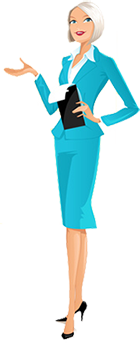 